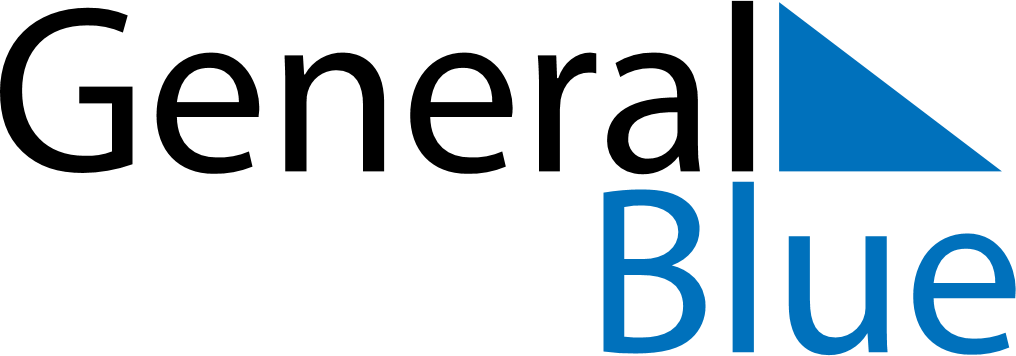 July 2024July 2024July 2024July 2024July 2024July 2024Tennevoll, Troms og Finnmark, NorwayTennevoll, Troms og Finnmark, NorwayTennevoll, Troms og Finnmark, NorwayTennevoll, Troms og Finnmark, NorwayTennevoll, Troms og Finnmark, NorwayTennevoll, Troms og Finnmark, NorwaySunday Monday Tuesday Wednesday Thursday Friday Saturday 1 2 3 4 5 6 Sunrise: 12:53 AM Sunrise: 12:53 AM Sunrise: 12:53 AM Sunrise: 12:53 AM Sunrise: 12:53 AM Sunrise: 12:53 AM 7 8 9 10 11 12 13 Sunrise: 12:53 AM Sunrise: 12:53 AM Sunrise: 12:53 AM Sunrise: 12:53 AM Sunrise: 12:53 AM Sunrise: 12:53 AM Sunrise: 12:53 AM 14 15 16 17 18 19 20 Sunrise: 12:53 AM Sunrise: 12:53 AM Sunrise: 12:53 AM Sunrise: 12:53 AM Sunrise: 12:53 AM Sunrise: 12:53 AM Sunrise: 12:53 AM 21 22 23 24 25 26 27 Sunrise: 1:01 AM Sunset: 12:48 AM Daylight: 23 hours and 47 minutes. Sunrise: 1:28 AM Sunset: 12:21 AM Daylight: 22 hours and 53 minutes. Sunrise: 1:42 AM Sunset: 12:08 AM Daylight: 22 hours and 26 minutes. Sunrise: 1:53 AM Sunset: 11:57 PM Daylight: 22 hours and 4 minutes. Sunrise: 2:02 AM Sunset: 11:48 PM Daylight: 21 hours and 45 minutes. Sunrise: 2:10 AM Sunset: 11:39 PM Daylight: 21 hours and 29 minutes. Sunrise: 2:18 AM Sunset: 11:32 PM Daylight: 21 hours and 13 minutes. 28 29 30 31 Sunrise: 2:25 AM Sunset: 11:24 PM Daylight: 20 hours and 59 minutes. Sunrise: 2:32 AM Sunset: 11:18 PM Daylight: 20 hours and 45 minutes. Sunrise: 2:38 AM Sunset: 11:11 PM Daylight: 20 hours and 32 minutes. Sunrise: 2:45 AM Sunset: 11:05 PM Daylight: 20 hours and 20 minutes. 